ОБРАЗЕЦРоссийский государственный социальный Университет(филиал в г.Анапе)Социальный колледжКафедра социальной работы, психологии и социального праваОтчётО прохождении практики обучающимся Ивановой Марией Ивановной                                                    (Ф.И.О.)Специальности/направлению подготовки 040400.52 Социальная работаКурса __3____ Формы обучения ______очная_________ Группы _______1_________Стажер в Муниципальном бюджетном образовательном учреждении ООШ № 17 города-курорта Анапы_________________________________________________________(должность, наименование организации (предприятия)с  «__30___» _______06__________ 2014 г. по «__10___» _________07_____________ 2014 г.Подпись обучающегося_____________________                                               Иванова М.И.                    (подпись)                                                           (Ф.И.О.)                                                                      «_____» ____________ 20__ г.Подпись руководителяпрактики от организации(предприятия)_____________________                                               Суханова Л.Н.                    (подпись)                                                          (Ф.И.О.)                                                                                       «_____» ____________ 20__ г.Подпись руководителяпрактики от Университета_____________________                                              Золотова Г.И.                    (подпись)                                                          (Ф.И.О.)                                                                    «_____» ____________ 20__ г.Отчёт принялЗаведующий кафедрой_____________________                                             Золотова Г.И.                    (подпись)                                                          (Ф.И.О.)                                                                                             «_____» ____________ 20__ОтзывРуководителя практики от организации (предприятия) по итогам прохожденияПроизводственная практика (по профилю специальности)_____________________________________________________________________________(вид практики)Практики обучающимсяИВАНОВА МАРИЯ ИВАНОВНА__________________________________________________________________(Ф.И.О.)Специальности/направлению подготовки 040400.52 «Социальная работа»Курса __3__ Формы обучения _______очная__________ Группы ______1__________В период с «__30__» _____июня________ 2014___ г.по «_10___» _____июля______ 2014 г.СОДЕРЖАНИЕ ОТЗЫВА(Указывается степень теоретической и практической подготовленностиобучающегося; качество выполняемой им работы по меступрохождения практики; трудовая дисциплина;достоинства и недостатки, если они были)Иванова Мария Ивановна, студентка социального колледжа, проходила производственную практику в муниципальном бюджетном образовательном учреждении ООШ № 17 города-курорта Анапы.В период прохождения практики Мария не нарушала правила внутреннего распорядка, правила охраны труда и техники безопасности учреждения. При выполнении порученных заданий проявила теоретические и практические знания и умения. Все поручения выполняла добросовестно и своевременно. Обладает чувством такта в общении с несовершеннолетними и учителями. Мария показала способность к умению анализировать деятельность, ее результативность, умение выявить потребности школьной среды, определить их реальность, анализировать результаты предыдущей деятельности, диагностировать развитие личности детей и подростков, и состояние текущей социально-педагогической деятельности, умение проникнуть в семейную среду, выявить потенциальные возможности и затруднения, возникающие в условиях семейного воспитания.Коммуникабельная, ответственна, добросовестна. В коллективе пользовалась уважением.По результатам прохождения практики заслуживает оценки «отлично».Печать организации Заместитель директора по УВР(должность руководителя практики из организации (предприятия)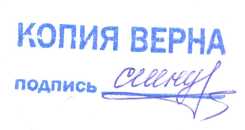 ______________    /Суханова Л.Н.        подпись         (Ф.И.О.)«_____» ________________________ 20___ г.Отчет обучающегося о прохождении практикиСоциальный колледжКафедра социальной работы, психологии и социального правао прохождении производственной (по профилю специальности) практики                                                              (наименование практики)Содержание отчета:Я, Иванова Мария Ивановна, проходила производственную практику в МБОУ ООШ № 17 города Анапы. Во время прохождения практики я выполнила следующие задания, данные мне руководителем практики от учебной организации:Изучила социальную сторону деятельности школы и функции социального педагога, принимала участие в социально-педагогической работе коллектива учреждения.Под руководством социального педагога составила социальный паспорт МБОУ ООШ № 17Изучила основные нормативно-правовые акты работы основной образовательной школы, а также документы социального педагога по работе с трудными несовершеннолетнимиПровела анализ социально-педагогической работы с несовершеннолетними, склонными к девиантному поведению (бродяжничество, склонность к алкоголю, агрессия и т.д.), познакомилась с личными делами и банком данных воспитанниковПринимала участие в подготовке и применении мер по профилактике правонарушений, наркоманий, табакокурения, алкоголизмаПровела социологическое исследование в форме анкеты (анонимно) среди подростков 9 «А» класса с целью выявления их отношения к табакокурению и пивному алкоголизмуВывод: Во время прохождения производственной практики (по профилю специальности) приобрела навыки работы с несовершеннолетними, склонными к девиантому поведению, научилась общаться с ними, закрепила умение проводить социологическое исследование на практике. Полученный опыт социально-педагогической работы с детьми и подростками, я считаю, поможет мне в дальнейшей профессиональной деятельностиОбучающимся ______3________ курсаГруппы___________1______________________Иванова Мария Ивановна___________________________________________(Ф.И.О. обучающегося)Стажер в Муниципальном бюджетном образовательном учреждении ООШ №17 города-курорта Анапы_________________________________________________________(должность, наименование организации (предприятия)с  «__30___» _______06__________ 2014 г. по «__10___» _________07_____________ 2014 г.Подпись обучающегося ___________    Иванова М.И.«______»____________2014 г.                                              (подпись)               (ФИО)Подпись руководителя практики от организации ____________Суханова Л.Н.«___»_______________2014 г.  Печать                          (подпись)                (ФИО)Подпись руководителя практики от Университета __________Золотова Г.И.«___»________________2014 г. Печать                            (подпись)                (ФИО)Отчёт принялЗаведующий кафедрой ______________ Золотова Г.И.«___»________________2014 г.